Portefólio digitalAgrupamento de Escolas Ferreira de Castro – Oliveira de Azeméis	Técnico de Psicologia 	1. Identificação do(a) Candidato(a):NOTA: Não é permitida a alteração de nenhum campo do presente Portefólio, com risco de exclusão do concurso.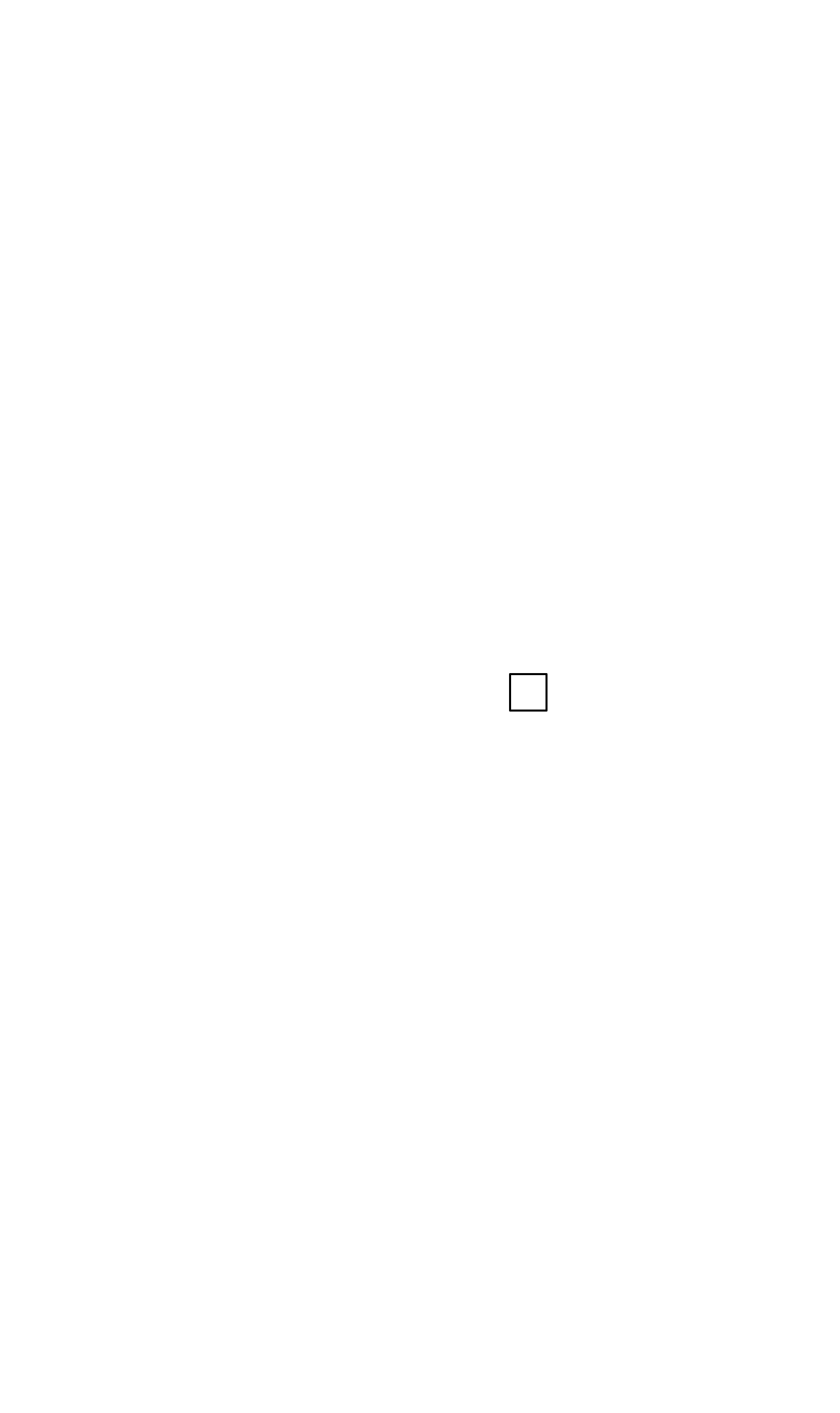 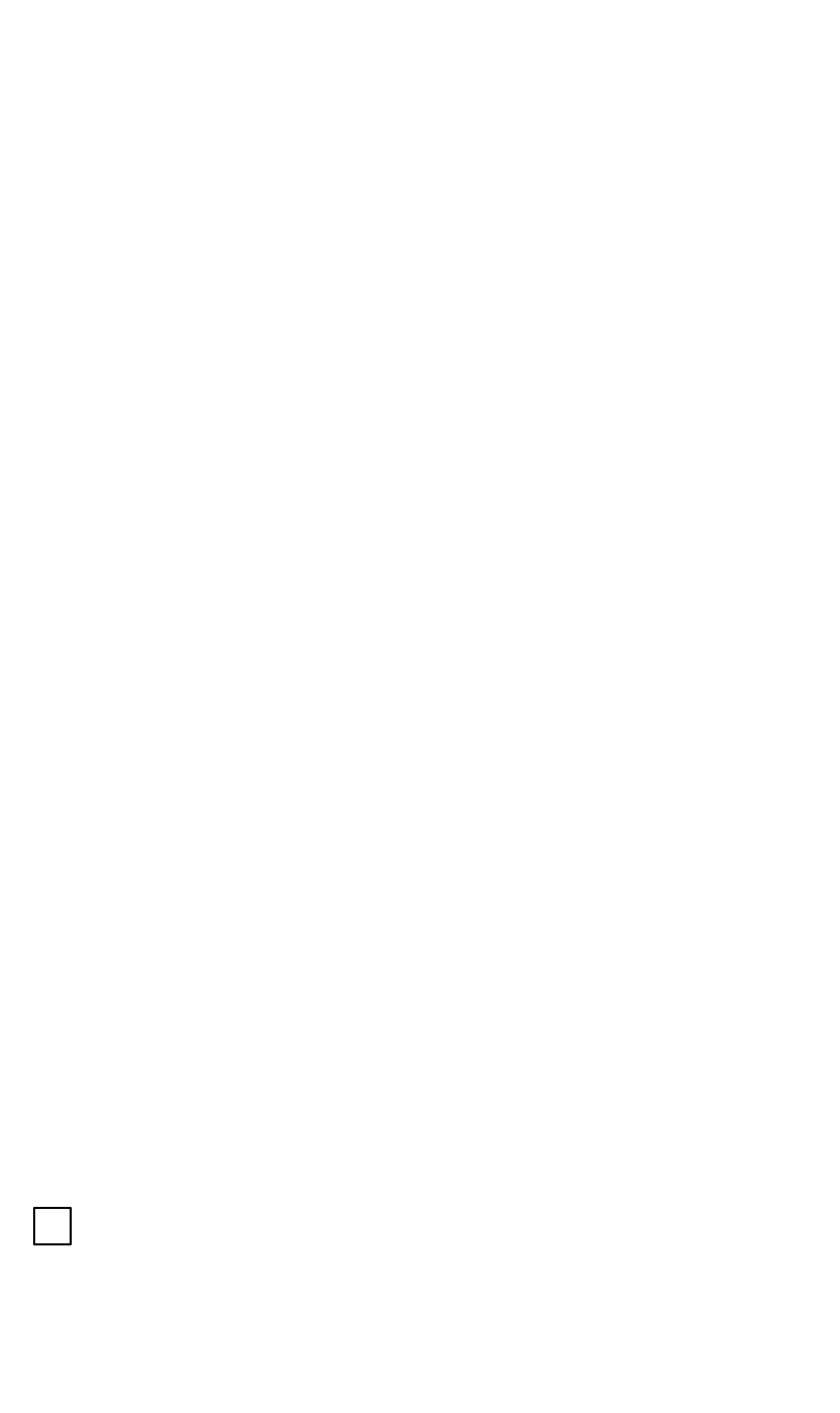  Experiência Profissional em SPOOutros elementos relevantes: